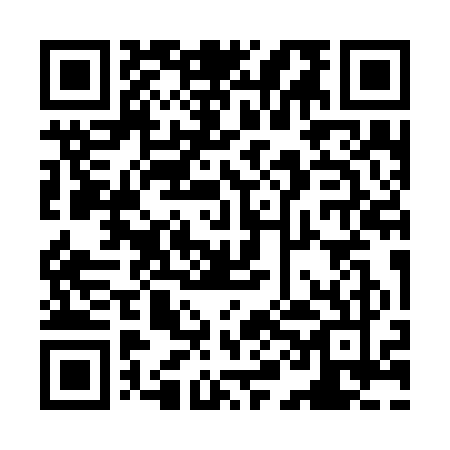 Prayer times for Blindenmarkt, AustriaWed 1 May 2024 - Fri 31 May 2024High Latitude Method: Angle Based RulePrayer Calculation Method: Muslim World LeagueAsar Calculation Method: ShafiPrayer times provided by https://www.salahtimes.comDateDayFajrSunriseDhuhrAsrMaghribIsha1Wed3:315:4112:574:578:1410:152Thu3:285:3912:574:578:1510:183Fri3:265:3812:574:588:1710:204Sat3:235:3612:574:588:1810:225Sun3:205:3512:574:598:2010:256Mon3:185:3312:574:598:2110:277Tue3:155:3212:575:008:2210:308Wed3:125:3012:575:008:2410:329Thu3:105:2912:575:018:2510:3410Fri3:075:2712:575:018:2710:3711Sat3:045:2612:575:028:2810:3912Sun3:015:2412:565:028:2910:4213Mon2:595:2312:565:038:3110:4414Tue2:565:2212:565:038:3210:4715Wed2:535:2112:575:048:3310:4916Thu2:515:1912:575:048:3410:5217Fri2:485:1812:575:058:3610:5418Sat2:455:1712:575:058:3710:5719Sun2:435:1612:575:068:3810:5920Mon2:405:1512:575:068:3911:0221Tue2:405:1412:575:078:4111:0422Wed2:395:1212:575:078:4211:0623Thu2:395:1112:575:088:4311:0724Fri2:395:1112:575:088:4411:0825Sat2:385:1012:575:098:4511:0826Sun2:385:0912:575:098:4611:0927Mon2:385:0812:575:098:4711:0928Tue2:375:0712:575:108:4811:1029Wed2:375:0612:585:108:4911:1030Thu2:375:0512:585:118:5011:1131Fri2:375:0512:585:118:5111:11